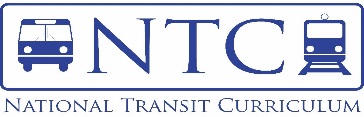 National Transit Curriculum Advisory CommitteeChairJill Hough, Ph.D, Director, Small Urban & Rural Transit Center, Upper Great Plains Transportation Institute, North Dakota State University, Fargo, NDVice ChairPaul Larrousse, Director, National Transit Institute, Rutgers, The State University of New Jersey, New Brunswick, NJMEMBERSJ. Barry Barker, General Manager, Transit Authority of River City, Louisville, KY Linda Bohlinger, Principle Consultant, Parsons Brinkerhoff, Los Angeles, CAPam Boswell, Vice President, Educational Services, American Public Transportation Association, Washington, DC Ralph Buehler, Ph.D., Associate Professor, Virginia Tech, Alexandria, VA Charles Dickson, Associate Director, Community Transportation Association of America, Washington, DC 
Barbara K. Gannon, PsyD, Principle, Gannon Consult, Gloucester, MA
David Lee, General Manager, CT Transit, Hartford, CT James J. McLary, President, E2 Taxi, Bloomington, INLydia Mercado, Research Program Manager, United States Department of Transportation, Washington, DCJoseph Niegoski, Senior Director, Educational Services, American Public Transportation Association, Washington, DC Anthony Palmere, General Manager Unitrans, University of California-Davis, Davis, CA Steve Polzin, Ph.D., Program Director, Center for Urban Transportation Research, University of South Florida, Tampa, FL 
Jarrett Stoltzfus, Director of Procurement, Foothill Transit, West Covina, CA.